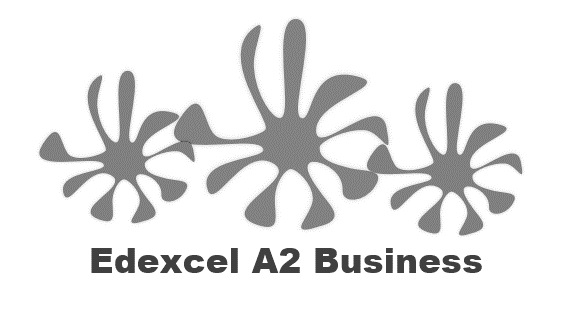 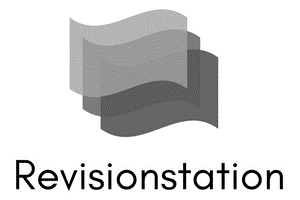 StarterWhen choosing a new pair of jeans, would you buy them based on: Design or styleHow hardwearing they areHow cheaply they can be made, so how much they cost you?Choose oneDefinition of product and service design:____________________________________________________________________________________________________________________________________________________________________123Design Mix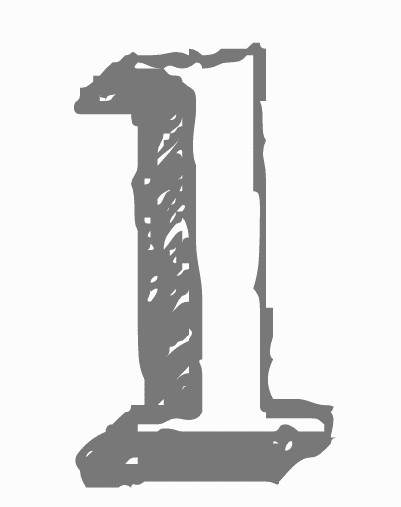 Consumers are asked through marketing ______________ about their feelings towards products: how the product looks, tastes, ________________Aesthetics can mean how the ____________________ respond to the product e.g. the smell of a scented candleMore stylish and beautiful products tend to ________________ better and can charge a ______________________ priceAesthetics can even be the _______________________ attachment that the customer has with the ______________________ 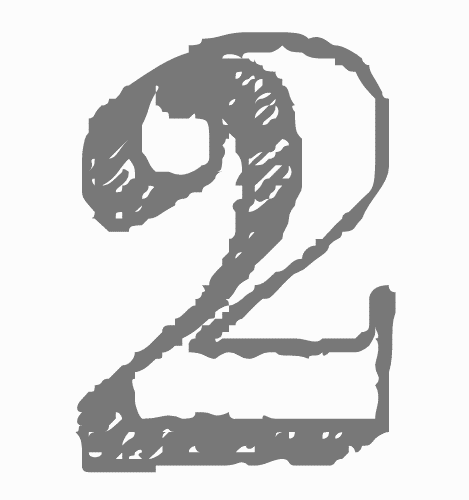 Will the product or service be fit for ______________________?What does the _________________________ do? In a Dyson vacuum cleaner, it is designed to clean without needing a bag inside which lost suction when it got fullHow well does it __________________________?  In a car this may be its mpg (miles per gallon, the higher the number the less petrol it will need) or its top ______________________________ 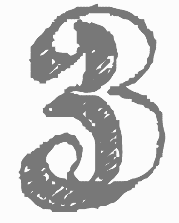 Questions the design team might ask the _______________________ department…What is the minimum ____________ that we can make this product for whilst retaining ___________________?Can it be made __________________?Can it be produced for a lower cost than the ___________________________?Lower cost of production will mean competitive advantage for the business – they can pass on lower prices to customers, making the product more _________________Changes in the elements of the design mix to reflect social trends______________________________________________________________________________________________________________________________________________________________________________________________________________________________________________________Bespoke design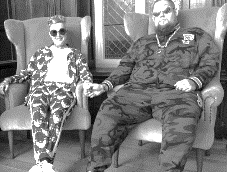 ______________________________________________________________________________________________________________________________________________________________________________________________________________________________________________________Standard design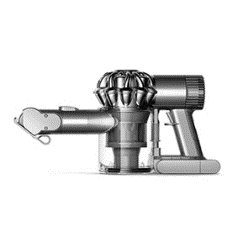 ______________________________________________________________________________________________________________________________________________________________________________________________________________________________________________________Efficiencies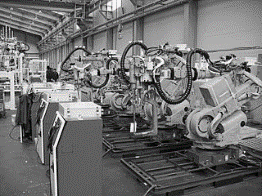 ______________________________________________________________________________________________________________________________________________________________________________________________________________________________________________________Design for waste minimisation____________________________________________________________________________________________________________________________________________________________________Reuse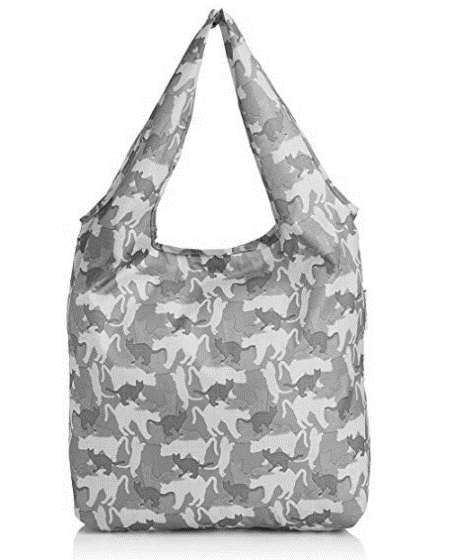 __________________________________________________________________________________________________________________________________________________________________________________________________________________________________________________________________________________________________________________________________________________________________________________________________________________________Recycle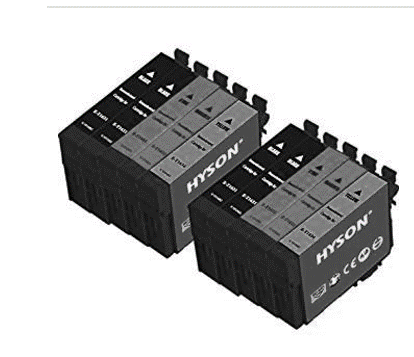 __________________________________________________________________________________________________________________________________________________________________________________________________________________________________________________________________________________________________________________________________________________________________________________________________________________________Ethical sourcing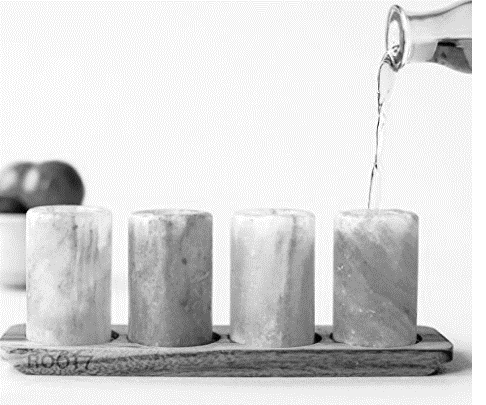 __________________________________________________________________________________________________________________________________________________________________________________________________________________________________________________________________________________________________________________________________________________________________________________________________________________________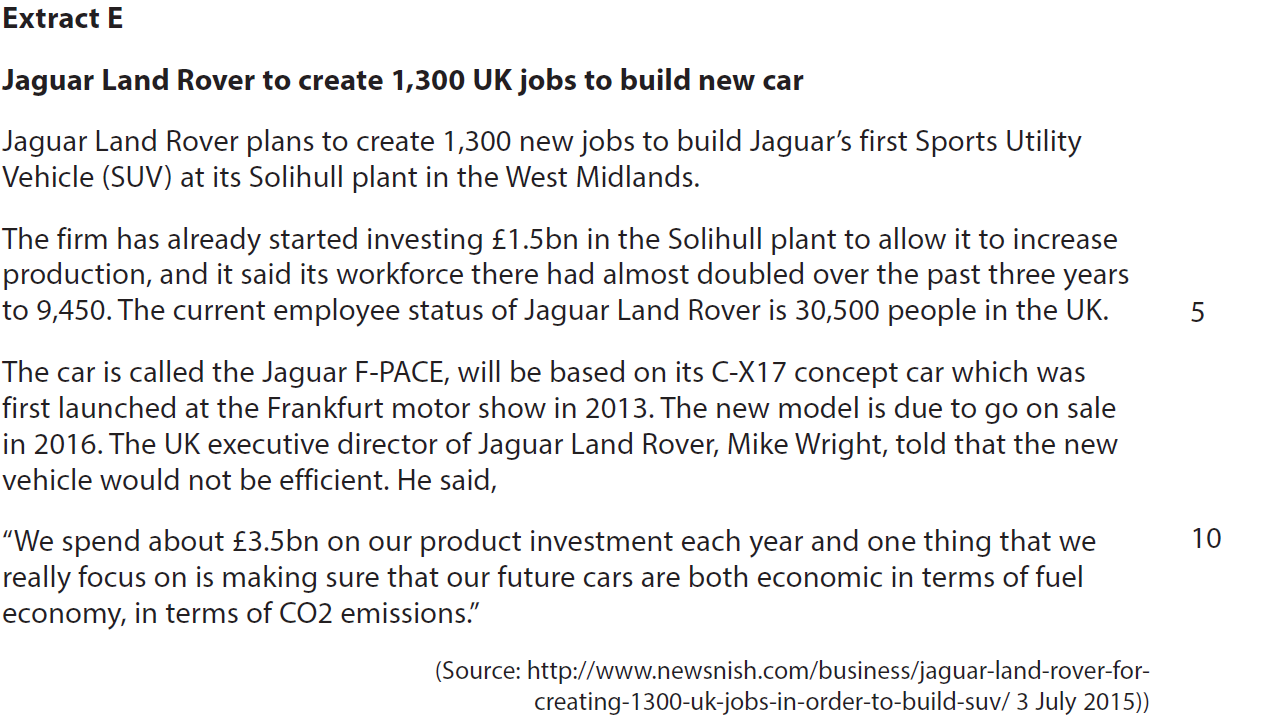 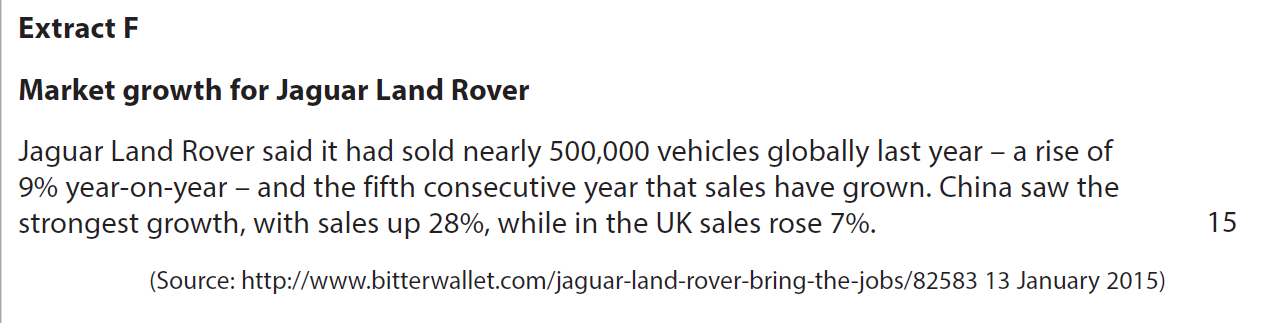 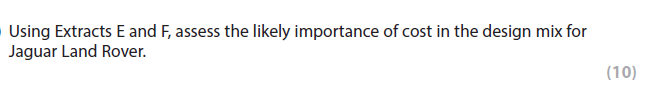 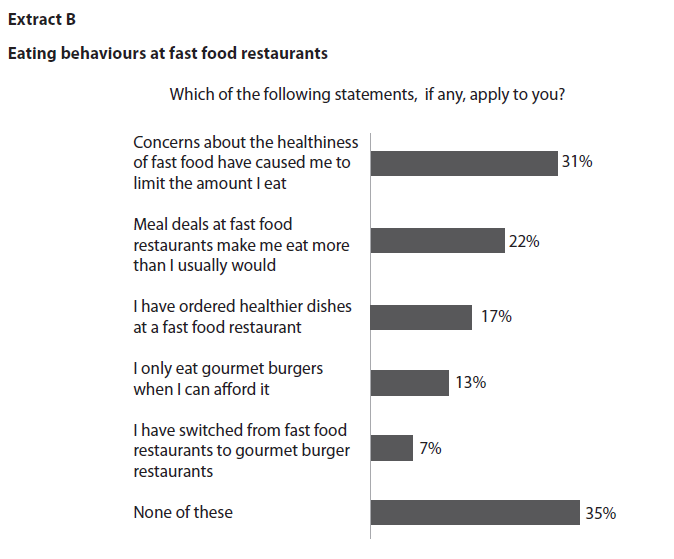 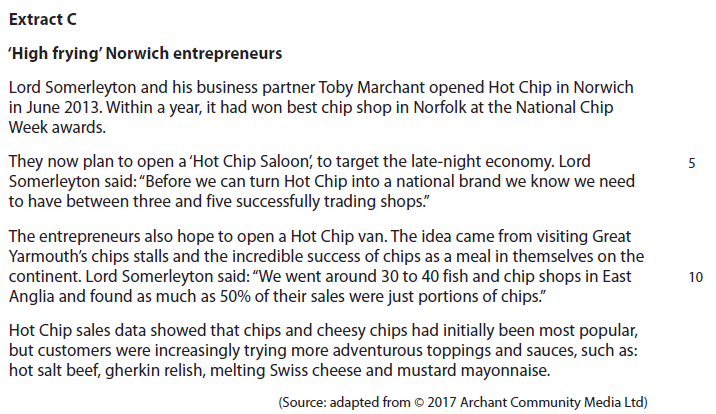 `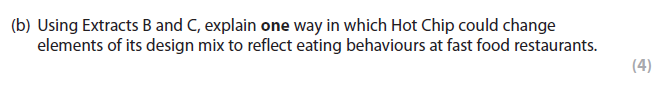 